Smlouva na ubytováníVzdělávací a sportovní centrum, Bílá, příspěvková organizacezapsaná v OR u KS Ostrava, odd. Pr, vl. 5313 se sídlem	č. p. 144, 739 15 Bílá zastoupena	IČ		07331533DIČ	CZ07331533bankovní spojení KB a.s.číslo účtu	telefon	e-mail	 (dále jen ubytovatel)Střední průmyslová škola, Obchodní akademie a Jazyková škola s právem státní jazykové zkoušky Frýdek- Místek, příspěvková organizacese sídlem	28. Října, 738 01 Frýdek- Místek zastoupena	IČ		00601381DIČ	CZ00601381telefon	ail	 (dále jen zákazník)Vymezení služelb1.1. Ubytování: od	13.2.2023	do	17.2.2023počet ubytovaných:	90 osobzačátek ubytování:	13.2.2023 v dopoledních hodinách konec ubytování:	17.2.2023 v dopoledních hodinách1.2. Stravování: plná penzepočet stravovaných:	90 osobzačátek stravování:	13.2.2023 obědem konec stravování:	17. 2. 2023 snídaniForma úhradyBezhotovostně na základě daňového dokladu vystaveného ubytovatelem. Vyúčtování pobytu bude dle skutečného počtu účastníků pobytu.Cena pobytuPředpokládaná cena pobytu 223 200,- Kč, uvedené ceny jsou včetně DPH.IPodrobný popis kalkulace ceny je přílohou č. l této smlouvy.Náhrady škodVeškeré škody na majetku způsobené účastníky pobytu budou hrazeny osobou, která škodu způsobila. V případě nezletilých osob bude hradit jejich zákonný zástupce. Poskytovatel má objekt pojištěn proti živelným událostem a dál odpovídá podle OZ za škody na vnesených věcech ubytovaného, pokud tyto věci byly uloženy ve vyhrazených prostorách určených k odložení těchto věcí a řádně uzamčeny  a pokud došlo  k násilnému překonání tohoto zabezpečení. Převzetím  pokojů  vedoucí akce potvrzuje  jejich nepoškození. V případě zjištěných závad a poškození je vedoucí akce povinen toto neprodleně nahlásit na recepci.Změna a zrušení ubytování ze strany ubytovateleUbytovatel je oprávněn učinit bez souhlasu zákazníka nepodstatné změny poskytovaných služeb. Nepodstatnou změnou je zvýšení ceny maximálně o 10 o/o při změně cen vstupů (zvýšení cen energií, potravin apod.)Ubytovatel je oprávněn též zrušit ubytování, avšak pouze v případě vážné havárie v ubytovacích nebo stravovacích objektech.Zrušení ubytování ze strany zákazníkaZákazník má právo od sjednaného ubytování odstoupit, a to písemně doporučeným dopisem. Při odstoupení od smlouvy je zákazník povinen zaplatit ubytovateli stomovací poplatek.Stornovací poplatkyStornovací poplatky při oznámení o odstoupení od smlouvy činí z úhrnné ceny včetně DPH: do 2 pracovních dnů před zahájením pobytu	80 o/o z ceny pobytudo 1O pracovních dnů před zahájením pobytu	50 % z ceny pobytudo 20 pracovních dnů před zahájením pobytu ............ 30 o/o z ceny pobytu nad 20  pracovních  dnů před zahájením pobytu	1O o/o z ceny pobytu.Bude-li však ubytování zrušeno v důsledku nepředvídatelné nebo neodvratitelné události ležící mimo smluvní strany (např. přírodní katastrofa, epidemie, válečný stav aj.), mají obě smluvní strany právood smlouvy odstoupit, a to bez uplatnění nároku ubytovatele na úhradu stomovacího poplatku. Případná již provedená finanční plnění budou příslušné smluvní straně druhou smluvní stranou vrácena v plné výši.Závěrečná ustanoveníTato smlouva je vyhotovena ve dvou stejnopisech, z nich má právní váhu originálu pouze vyhotovení s originály podpisů obou smluvních stran.Smluvní strany se dohodly, že pokud se na tuto smlouvu vztahuje povinnost uveřejnění v registru smluv ve smyslu zákona č. 340/2015 Sb., o zvláštních podmínkách účinnosti některých smluv, uveřejňování těchto smluv a o registru smluv (zákon o registru smluv), provede uveřejněnív souladu se zákonem Vzdělávací a sportovní centrum, Bílá, příspěvková organizace..Smluvní strany jsou odpovědné za dodržování povinností v souvislosti s platnými právními předpisy o ochraně osobních údajů klientů, zaměstnanců, smluvních partnerů nebo jiných fyzických osob, (např. Nařízení EU č. 679/2016, obecné nařízení o ochraněosobních údajů), dále jen „Osobní údaje". Smluvní strany prohlašují, že předmětem této smlouvy není zpracování Osobních údajů zákazníka.Osobní údaje obsažené v této smlouvě budou Vzdělávacím a sportovním centrem Bílá, příspěvkovou organizací, zpracovávány pouze pro  účely  plnění  práv a povinností  vyplývajících z této smlouvy, k jiným účelům nebudou tyto osobní údaje použity. Vzdělávací a sportovní centrum , Bílá, příspěvková organizace, při zpracovávání osobních údajů dodržuje platné právní předpisy .	 V	dne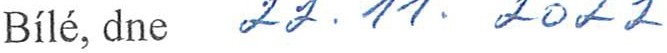 Vzdělávací a sportovní centrum, Bílá,zákazníkPříloha smlouvy č. 1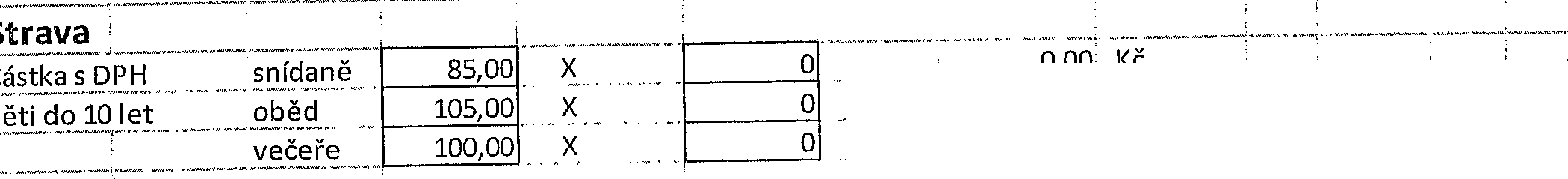 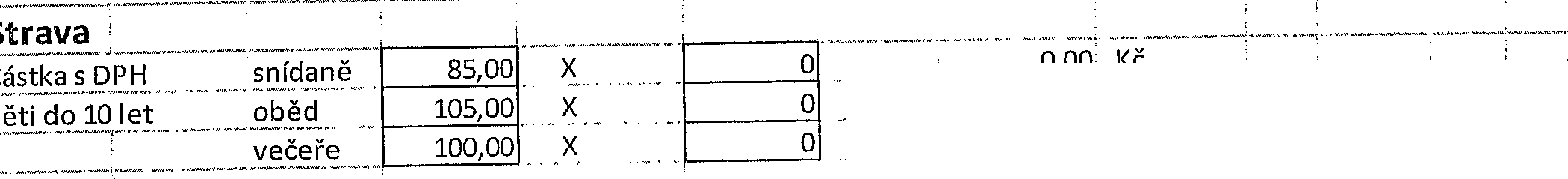 ',,..,	 	....   L    P!:J-:1___	_	_	_o ,oo--'-,_K_č     	,•.  •.,o,  .,.,,,i,    •••  -..u.-,> N• •""••-•">Y,•	,o,-vw-.Částka s DPH	snídaně-- -• • •N•-, ,-h<•••··•w•• r •••• "" """ "•' "• •W• ""• ....,..... X, ... , . .,,.,,,_.,,_,,,,,,_, .,,1...,, .•.,.,, ,s••·34 200,00l Kč•, á>O • Ó =--•,,••-- ·" "" ,N- • ._, ....y N •:· " -,,_.dospělí _;·-·-··· 	oběd··--- děti nad 10 let	večeře"""""""'"''"''""""''         --• •	..,,. "'" "'"'' .-e,-..,, ._,,,,.,,,,,.,_., '""X,.   . X..	 	4_5_o_o_o,...,o_o..+-_K_č 	 , .. ••.-- -----··---  	.	 	39 600,00! Kč	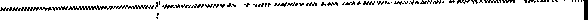 celkem s DPH	 118 800,oo: Kč	Ubytování... ···········-·"· --· "'•··-··1· ·--··· ...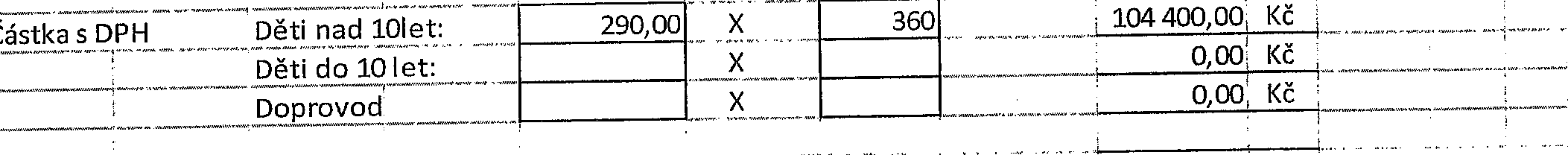 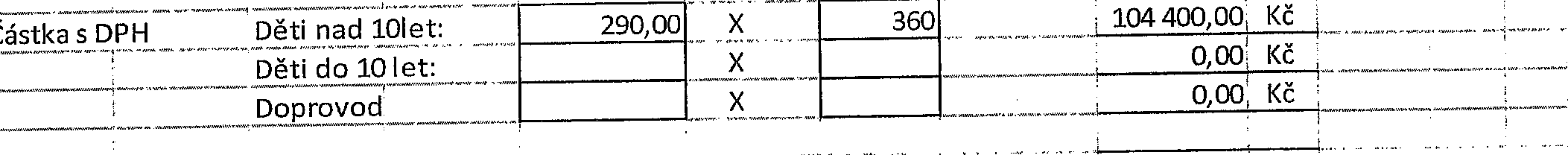 ------• MN - -- -•M• ··-- •w,w,_,  ,,NW'- ----- -•w '"=· •""',.W-•N•W  - ·•·' ---·. '• ...,,,.,,_,   ''""'Poplatek z pobytu:................... •• .. ..... .... .. ......... ..	.....0,00   Kčcelkem s DPH104 400,00: KčUbytování celkem s_DPH.:  ....................104400,00 ...Kč	_ ..?!.r, _ya_.9.g e- lí_c<:_! - !:1:'.S,.l?.P.J-:1.:............. 18-   0109  1.<čStrava děti celkem s DPH:	..  .... ...	0,00 Kč--r·  .....................	_cel_!<_E:.r11 ,... 223200,0o'_K(. ··-···-----······----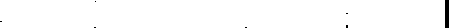 .,,,_   '•-•NY>=»•m••-  •w,-"n•o,•¼•,,- W•"'       """""	, •• ,.,.•••  ,.,.,,w•• .....)...	<""'¼"	••.->•W•••=•• •••=•- »•'•_..s,w•-,Dle vyhlášky obce Bílá.č. 1/202_1 o míst.ním poelatk z pobytu_bude od.ubytovanýc vybfrári za,každ,ou osobu,_starš,í 18 _I 1:1í ! ípopla_t!=!k :l p Ytl:l  o, _kč/cJ. n,	·Kalkulace_lžák/lden_620,_00l<č................................,, ............................... _ .................. .